AIDE AUX COTUTELLES JOINT SUPERVISION SUPPORT PROGRAMME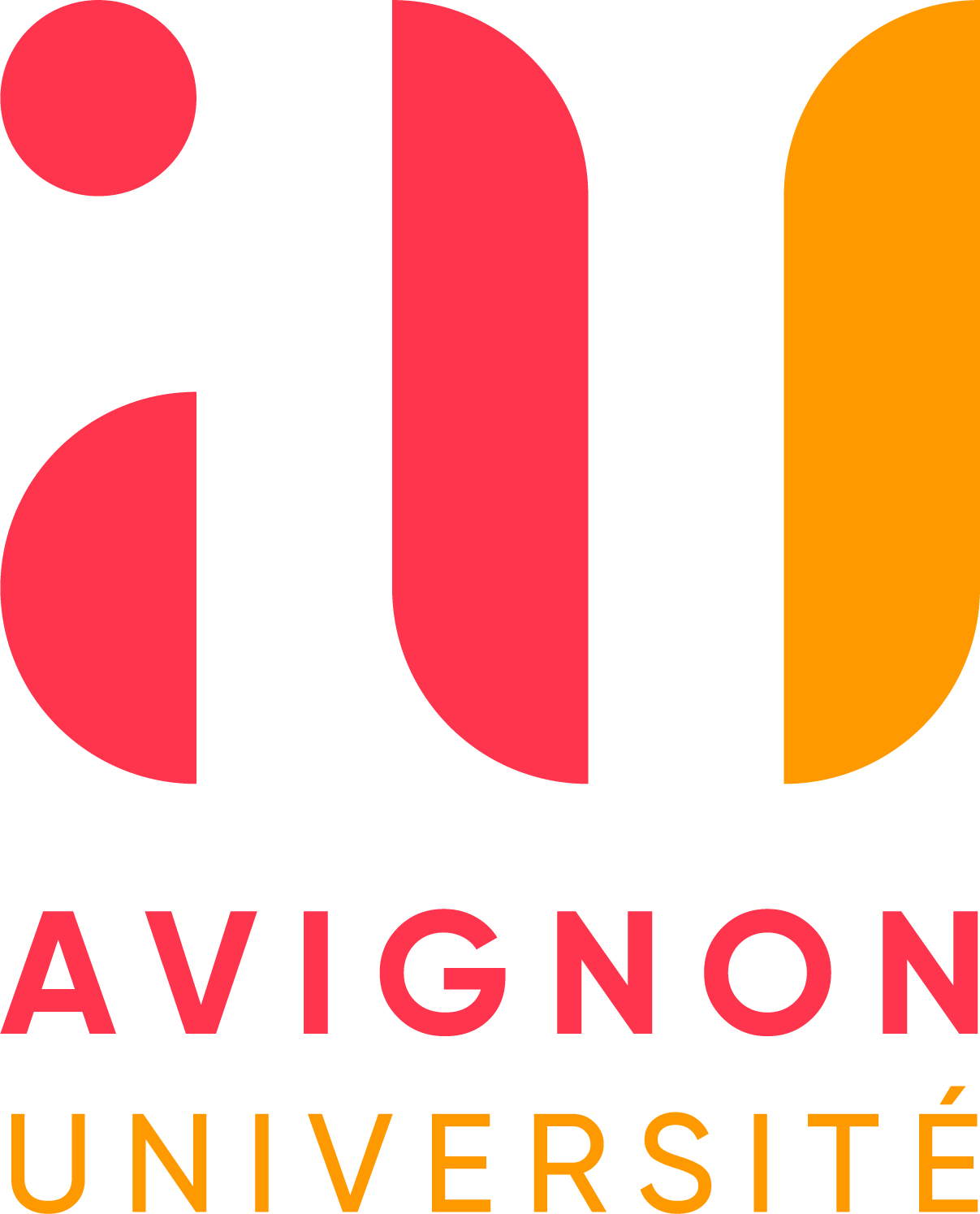 2021-2022Support for international mobility for doctoral students of the University of AvignonApplication form1st session File to be submitted to gestion-ed@univ-avignon.fr  before 3 November 2021This support programme concerns doctoral students of the University of Avignon with joint supervision for outgoing mobility to the joint supervisory institution or incoming mobility to the University of Avignon. It covers one or more mobilities whose total cumulative duration must be between 2 months (minimum) and 12 months (maximum) over the first 36 months of the thesis.Document to be attached to the file:Proof of funding of the thesis produced by the funding organisation with the amount of aid received during the mobility periodsAll applications must be submitted at least 2 months before the first mobility. Information about the candidate and the doctorate in preparationSurname: Married name if applicable:First name: Title of the thesis: Number of registrations for the diploma: Doctoral discipline: Doctoral school of affiliation:   536     537Full time or part time: University of Avignon Research Unit: Name of the thesis supervisor (and possible co-supervisor) of the University of Avignon: International mobility project  Total expected duration of stays in months: (Minimum 2 months (cannot be split up), and within the limit of 12 months cumulated over the first 36 months of the thesis (can be split by 2 months). Several possible stays Stay 1:Start date of stay (DD / MM / YY): 	/ 	/ 
End date of stay (DD / MM / YY): 	/ 	/  	Stay 2:Start date of stay (DD / MM / YY): 	/ 	/ 
End date of stay (DD / MM / YY): 	/ 	/  	Stay 3:Start date of stay (DD / MM / YY): 	/ 	/ 
End date of stay (DD / MM / YY): 	/ 	/  	Stay 4:Start date of stay (DD / MM / YY): 	/ 	/ 
End date of stay (DD / MM / YY): 	/ 	/  	Name of the host institution if different from the University of Avignon: Address:  Postcode:	    City:                     Country:                            Name of host research laboratory:Name of the director of the host research laboratory: E-mail of the director of the host research laboratory: Name of the co-supervisor:E-mail of the co-supervisor:Date of signature of the joint supervision agreement (DD / MM / YY): 	/ 	/   Financing of the stayDo you benefit from other mobility support?           YES    NO  If so, which ones and how much? Will your current resources continue to be paid during your mobility? 	    YES    NOAmount of aid requested: NB: monthly allowance of a maximum of €1,230 per month (equivalent to the net minimum wage in France in the year of application). From this sum, all grants and financial support received by the doctoral student during the current year of mobility must be deducted. For example, an incoming doctoral student who is already receiving a grant of €800 per month from his/her country of origin may apply for a monthly allowance of up to €430 during his/her stay in France. Calculation of the travel allowance (one round trip by plane or train, up to a maximum of €1,500 with receipts):EXPENDITURE ON TRAVELEXPENDITURE ON TRAVELRECIEPTSRECIEPTSNatureAmountOriginAmountTravel:Granted (please specify):TOTAL 1: TOTAL 2:   The doctoral student	  The Thesis Supervisor UofA	Date: 	/ _ 	/  	Date:  	/ _ 	/  	                    (signature)                                  (signature)  The Director of the Research Unit	Date: 	/ _ 	/  	                    (signature)